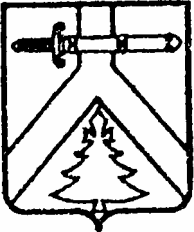  ИМИССКИЙ СЕЛЬСКИЙ СОВЕТ ДЕПУТАТОВКУРАГИНСКОГО РАЙОНА КРАСНОЯРСКОГО КРАЯ                                                            РЕШЕНИЕ    00.00.2022                                     с. Имисское                               № 00-00-рВ соответствии с частью 2.1 статьи 36 Федерального закона от 06.10.2003 № 131-ФЗ «Об общих принципах организации  местного самоуправления в Российской Федерации», Законом Красноярского края от 01.12.2014  № 7-2884 «О некоторых вопросах организации органов местного самоуправления в Красноярском крае», руководствуясь статьей 11 Устав муниципального образования Имисский сельсовет, а также Положением о порядке проведения конкурса по обору кандидатур на должность Главы МО Имисский сельсовет, утвержденного решением Имисского сельского Совета депутатов от 01.02.2022 № 12-52-р,  Имисский сельский Совет депутатов  РЕШИЛ:1. Назначить членов конкурсной комиссии для проведения конкурса по отбору кандидатур на должность Главы муниципального образования Имисский сельсовет в составе:Пергаев				 председатель Сергей Александрович	   -	 Имисского сельского Совета депутатовПачинПавел Петрович               -      директор МДОУ Имисская СОШ №13Бондарева                               депутатАнастасия Ивановна	 -      Имисского сельского Совета депутатов2. Контроль за исполнением данного решения оставляю за собой.3. Решение вступает в силу со дня подписания.Председатель Имисского Сельского  Совета депутатов                                             С.А. ПергаевГлава сельсовета                                                                 А. А. Зоткин